Medien früher und heute1Wie viel Zeit verbringst du mit den einzelnen Medien?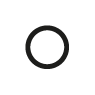 Lies den Text. Markiere die wichtigen Informationen.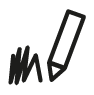 Medien überbringen Informationen. Es gibt viele verschiedene Medien.Das Radio, der Computer, das Smartphone, die Zeitung, der Fernseher und 
das Buch sind Medien.Aber wie haben die Menschen früher Nachrichten verbreitet?2Sieh dir die Bilder an und lies die Sätze. Verbinde.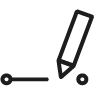 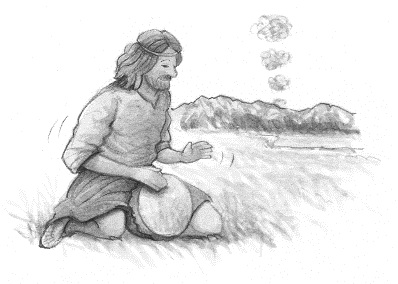 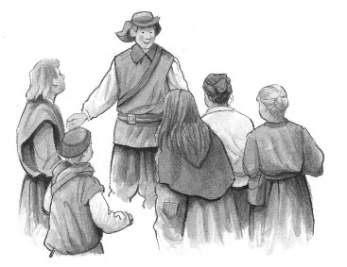 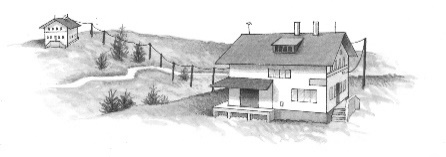 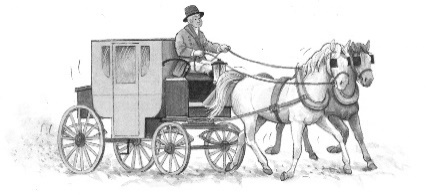 Name:Klasse:Datum:KV 8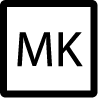 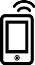 